North Dakota Emergency Medical Services Foundation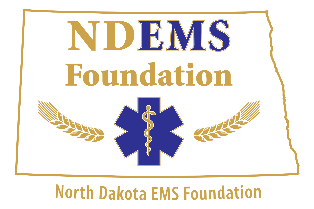 Dale Severson Memorial Golf ScrambleSponsor InformationSponsor Name:  													Physical Address:  				         	City:  			       State:  	            Zip:  		Mailing Address:  				          	City:  			       State:  	            Zip:  		Contact Person:  				_____	Phone:  			EXT:  			Email Address:  												______Sponsorship Levels:Hole Sponsor: $100Birdie: $200Par: $500Hole-in-One-$1000 (One free team in the scramble)Silent Auction Item________ YES, I would like a team in the scramble for my Hole-In-One Sponsorship________ NO, I do not wish to have a team in the scramble for my Hole-In-One Sponsorship________ YES, I would like to be a sponsor or donate a Silent Auction ItemSponsorship Level:                                                            	Sponsorship Amount:  $______________________                                                                     ** All Sponsors will be recognized with signage at the Cooperstown Golf Course. Will Sponsor Provide Logo for Advertisement:  YES / NO    Receipt Requested:  YES / NO	         Send Receipt Via:  Physical Address / Mailing Address / Email Other Information:  																																																										Check made payable to:				                         On-line Registration:North Dakota EMS Foundation 					www.ndemsa.org/Foundation1622 Interstate AvenueBismarck, ND 58503							Your Logo can be sent to:			       701-221-0567								ndemsa.office@ndemsa.orgndemsa.office@ndemsa.org					            (jpeg if possible) 	For more information please contact the NDEMSA office or Mark Haugen, President at: mshaugen@bis.midco.net701-527-5997Thank-You For Supporting the NDEMS Foundation!!